INFORMACJA Z OTWARCIA OFERTDotyczy postępowania o udzielenie zamówienia publicznego na:ŚWIADCZENIE KOMPLEKSOWYCH USŁUG HOLOWANIA WRAZ Z WSZELKIMI PRACAMI TOWARZYSZĄCYMI, POJAZDÓW I ICH CZĘŚCI ZATRZYMANYCH DO DYSPOZYCJI POLICJI, A TAKŻE HOLOWANIE POJAZDÓW SŁUŻBOWYCH POLICJI - W REJONIE DZIAŁANIA JEDNOSTEK POLICJI WOJ. PODLASKIEGO - 4 (postępowanie nr 42/S/22)Zamawiający, Komenda Wojewódzka Policji w Białymstoku, działając na podstawie art. 222 ust. 5 ustawy Prawo zamówień publicznych (tekst jedn. Dz. U. z 2021 r. poz. 1129 ze zm.), przekazuje poniższe informacje:Zestawienie złożonych w postępowaniu ofert:Zadanie nr 1 – holowanie pojazdów o masie do 3,5 t – KPP AugustówZadanie nr 2 – holowanie pojazdów o masie do 3,5 t – KPP SejnyZadanie nr 3 – holowanie pojazdów o masie do 3,5 t – KPP SiemiatyczeZadanie nr 4 – holowanie pojazdów o masie do 3,5 t – KPP Sokółka – brak ofertZadanie nr 5 – holowanie pojazdów o masie do 3,5 t – KPP Wysokie MazowieckieZadanie nr 6 – holowanie pojazdów o masie do 3,5 t – KPP Zambrów – brak ofertZadanie nr 7 – holowanie pojazdów o masie powyżej 3,5 t – KPP Augustów – brak ofertZadanie nr 8 – holowanie pojazdów o masie powyżej 3,5 t – KPP Sejny – brak ofertZadanie nr 9 – holowanie pojazdów o masie powyżej 3,5 t – KPP SiemiatyczeZadanie nr 10 – holowanie pojazdów o masie powyżej 3,5 t – KMP Suwałki – brak ofertZadanie nr 11 – holowanie pojazdów o masie powyżej 3,5 t – KPP Wysokie MazowieckieZadanie nr 12 – holowanie pojazdów o masie powyżej 3,5 t – KPP Zambrów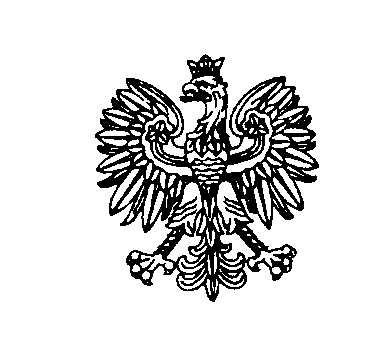 Białystok, dnia 11 października 2022 rokuBiałystok, dnia 11 października 2022 rokuBiałystok, dnia 11 października 2022 rokuBiałystok, dnia 11 października 2022 rokuBiałystok, dnia 11 października 2022 rokuKomenda Wojewódzka Policji w BiałymstokuFZ.2380.42.S.22.2022Komenda Wojewódzka Policji w BiałymstokuFZ.2380.42.S.22.2022Komenda Wojewódzka Policji w BiałymstokuFZ.2380.42.S.22.2022Nr ofertyNazwa(firma)i adres WykonawcyCena ryczałtowa brutto za jednorazową usługę transportową do 10 kmCena brutto za 1 km holowania powyżej 10 kmCena brutto za 1 dodatek trudne warunki1Suwalskie Centrum Likwidacji Szkód Sp. z o.o.ul. Reja 10516-400 Suwałki600,00 zł9,50 zł600,00Nr ofertyNazwa(firma)i adres WykonawcyCena ryczałtowa brutto za jednorazową usługę transportową do 10 km Cena brutto za 1 km holowania powyżej 10 km Cena brutto za 1 dodatek trudne warunki 1Suwalskie Centrum Likwidacji Szkód Sp. z o.o.ul. Reja 10516-400 Suwałki600,00 zł9,50 zł600,00 złNr ofertyNazwa(firma)i adres WykonawcyCena ryczałtowa brutto za jednorazową usługę transportową do 10 kmCena brutto za 1 km holowania powyżej 10 kmCena brutto za 1 dodatek trudne warunki2Pomoc Drogowa AUTO PARKING Pikuliński TadeuszPobikry 19A18-230 Pobikry500,00 zł8,00 zł500,00 złNr ofertyNazwa(firma)i adres WykonawcyCena ryczałtowa brutto za jednorazową usługę transportową do 10 kmCena brutto za 1 km holowania powyżej 10 kmCena brutto za 1 dodatek trudne warunki2Pomoc Drogowa AUTO PARKING Pikuliński TadeuszPobikry 19A18-230 Pobikry500,00 zł8,00 zł500,00 zł4Auto Serwis Pomoc Drogowa Dariusz Leoniakul. Długa 8518-200 Wysokie Mazowieckie676,50 zł14,76 zł492,00 złNr ofertyNazwa(firma)i adres WykonawcyCena ryczałtowa brutto za jednorazową usługę transportową do 10 km:od 3,5 t do 7,5 tod 7,5 t do 16 tpowyżej 16 tCena brutto za 1 km holowania powyżej 10 km:od 3,5 t do 7,5 tod 7,5 t do 16 tpowyżej 16 tCena brutto za 1 dodatek za trudne warunki:od 3,5 t do 7,5 tod 7,5 t do 16 tpowyżej 16 tCena ryczałtowa za jednorazowe użycie dźwigu:od 3,5 t do 7,5 tod 7,5 t do 16 tpowyżej 16 t2Pomoc Drogowa AUTO PARKING Pikuliński TadeuszPobikry 19A18-230 Pobikry2.000,00 zł2.500,00 zł3.000,00 zł30,00 zł35,00 zł40,00 zł3.000,00 zł 4.000,00 zł5.000,00 zł4.000,00 zł 4.000,00 zł- złNr ofertyNazwa(firma)i adres WykonawcyCena ryczałtowa brutto za jednorazową usługę transportową do 10 km:od 3,5 t do 7,5 tod 7,5 t do 16 tpowyżej 16 tCena brutto za 1 km holowania powyżej 10 km:od 3,5 t do 7,5 tod 7,5 t do 16 tpowyżej 16 tCena brutto za 1 dodatek za trudne warunki:od 3,5 t do 7,5 tod 7,5 t do 16 tpowyżej 16 tCena ryczałtowa za jednorazowe użycie dźwigu:od 3,5 t do 7,5 tod 7,5 t do 16 tpowyżej 16 t2Pomoc Drogowa AUTO PARKING Pikuliński TadeuszPobikry 19A18-230 Pobikry2.000,00 zł2.500,00 zł3.000,00 zł30,00 zł35,00 zł40,00 zł3.000,00 zł 4.000,00 zł5.000,00 zł4.000,00 zł 4.000,00 zł- złNr ofertyNazwa(firma)i adres WykonawcyCena ryczałtowa brutto za jednorazową usługę transportową do 10 km:od 3,5 t do 7,5 tod 7,5 t do 16 tpowyżej 16 tCena brutto za 1 km holowania powyżej 10 km:od 3,5 t do 7,5 tod 7,5 t do 16 tpowyżej 16 tCena brutto za 1 dodatek za trudne warunki:od 3,5 t do 7,5 tod 7,5 t do 16 tpowyżej 16 tCena ryczałtowa za jednorazowe użycie dźwigu:od 3,5 t do 7,5 tod 7,5 t do 16 tpowyżej 16 t3Konsorcjum firm: 1) PHU MARGO Mariusz GoskAl. Legionów 152, 18-400 Łomża2) Pomoc Drogowa Tomasz Dobrowolski ul. Rybaki 6, 18-400 Łomża3) Pomoc Drogowa Usługi Transportowe Parking Strzeżony Jerzy Chojnowskiul. Stacha Konwy 19/6, 18-400 Łomża3.075,00 zł4.305,00 zł5.289,00 zł30,75 zł36,90 zł49,20 zł2.460,00 zł 3.690,00 zł6.305,00 zł4.305,00 zł 4.920,00 zł6.150,00 zł